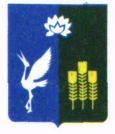 МУНИЦИПАЛЬНЫЙ КОМИТЕТЧкаловского сельского поселенияСпасского муниципального районаРЕШЕНИЕ  «23»  декабря 2020 года  	                  с. Чкаловское			                         №19Об утверждении Итогового протокола публичных слушаний по проекту бюджета администрации Чкаловского сельского поселения на 2021год и плановый период 2022 и 2023 годов.	Руководствуясь Федеральным законом Российской Федерации от 06 октября 2003 года №131 «Об общих принципах организации местного самоуправления в Российской Федерации», Уставом Чкаловского сельского поселения, Положением «О порядке проведения публичных слушаний», утвержденного решением муниципального комитета Чкаловского сельского поселения от 11 августа 2005 года №7, муниципальный комитет Чкаловского сельского поселения  РЕШИЛ:
 Утвердить Итоговый протокол публичных слушаний от 23 декабря 2020 года по проекту бюджета администрации Чкаловского сельского поселения на 2021 год и плановый период 2022 и 2023 годов.Внести изменения в проект бюджета администрации Чкаловского сельского поселения согласно рекомендаций итогового протокола от 23.12.2020 года, (протокол прилагается)Решение вступает в силу после официального опубликования в средствах массовой информации Чкаловского сельского поселения в газете «Родные просторы» и на сайте администрации Чкаловского сельского поселения.Председатель муниципального комитетаЧкаловского сельского поселения                                                                Ухань О.А.Итоговый протокол публичных слушанийПубличные слушания назначены решением муниципального комитета Чкаловского сельского поселения  №12 от 18 ноября 2020 года.Тема публичных слушаний: по проекту решения о бюджете Чкаловского сельского поселения на 2021 год и плановый период 2022 и 2023 годов Инициаторы проведения публичных слушаний: Муниципальный комитет Чкаловского сельского поселенияДата проведения публичных слушаний: 23 декабря 2020 года.Председатель муниципального комитета                                                                                                                                            О.А. Ухань Чкаловского сельского поселенияСекретарь                                                                                                                                                                                          Н.Н.Кузенкова№ вопросаВопросы, вынесенные на обсуждение№ реко-мен-дацииДата внесения рекомендацииПредложения и рекомендации экспертовПредложение внесено (поддержано)Примечание111В приложение к проекту бюджета №8 «Распределение бюджетных ассигнований на 2021год по разделам, подразделам, целевым статьям  и видам расходов в соответствии с классификацией расходов бюджетов внести следующие изменения и дополнения:Изменить статью  0104 0000000000 Функционирование Правительства РФ, высших исполнительных органов гос. Власти субъектов РФ, местных администраций в части сумм расходов- статья  0500  0000000000 Жилищно-коммунальное хозяйство,  0503 0000000000 Благоустройство, дополнить статьей 0503 0100000000 В приложение к проекту бюджета №10«Распределение бюджетных ассигнований на 2020 год  в ведомственной структуре расходов бюджета поселения»  в соответствии с классификацией расходов бюджетов внести следующие изменения и дополнения:Изменить статью  0104 0000000000 Функционирование Правительства РФ, высших исполнительных органов государственной  власти субъектов РФ, местных администраций в части сумм расходов- статья  0500  0000000000 Жилищно-коммунальное хозяйство,  0503 0000000000 Благоустройство, дополнить статьей 0503 0100000000 Приложение к проекту бюджета №12 «Распределение бюджетных ассигнований на 2021год по муниципальным программам, предусмотренных к финансированию из бюджета поселения в 2021 году» дополнить:Администрация Чкаловского сельского поселения согласиться